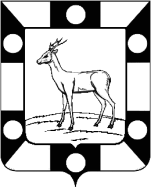 АДМИНИСТРАЦИЯ СЕЛЬСКОГО ПОСЕЛЕНИЯ КУРУМОЧМУНИЦИПАЛЬНОГО РАЙОНА ВОЛЖСКИЙ САМАРСКОЙ ОБЛАСТИПОСТАНОВЛЕНИЕ № 40 от 24.02.2015 годаОб утверждении отчета о ходе реализации и оценке эффективности муниципальной долгосрочной целевой Программы «Управление и распоряжение муниципальным имуществом в сельском поселении Курумоч муниципального района Волжский Самарской областина 2014-2016 годы»Во исполнение Постановления Администрации сельского поселения Курумоч муниципального района Волжский Самарской области №6 от 17.01.2014 года «Об утверждении Порядка разработки, реализации и оценки эффективности муниципальных программ Администрацией сельского поселения Курумоч» Администрация сельского поселения КурумочПОСТАНОВЛЯЕТ:Утвердить отчет о ходе реализации и оценке эффективности муниципальной долгосрочной целевой Программы «Управление и распоряжение муниципальным имуществом в сельском поселении Курумоч муниципального района Волжский Самарской области на 2014-2016 годы», согласно приложению к настоящему Постановлению.Постановление вступает в силу после его официального опубликования в ежемесячном информационном вестнике «Вести сельского поселения Курумоч».Контроль за выполнением постановления оставляю за собой.Глава сельского поселения Курумоч				О.Л. Катынский  Разживина9989361Приложениек Постановлению Администрациисельского поселения Курумочмуниципального района Волжский Самарской области№40 от 24.02.2015 г.ОТЧЕТо ходе реализации и оценке эффективности муниципальной долгосрочной целевой Программы «Управление и распоряжение муниципальным имуществом в сельском поселении Курумоч муниципального района Волжский Самарской областина 2014-2016 годы»Основной целью Программы является создание условий для эффективного управления и распоряжения муниципальным имуществом муниципального образования сельское поселение Курумоч муниципального района Волжский Самарской области в целях повышения доходной части бюджета поселения, обеспечения своевременного поступления денежных средств в бюджет сельского поселения Курумоч и их использование на успешное выполнение полномочий.Для достижения поставленной цели необходимо решить следующие задачи:Оформление права муниципальной собственности на все объекты недвижимости муниципальной собственности; Осуществление государственного кадастрового учета земельных участков под муниципальными объектами;Финансирование мероприятий муниципальной долгосрочной целевой Программы «Управление и распоряжение муниципальным имуществом в сельском поселении Курумоч муниципального района Волжский Самарской области на 2014-2016 годы»Анализ плановых расходов на финансирование программных мероприятий в 2014 году представлен в Таблице 1. Под бюджетными средствами подразумеваются бюджеты различных уровней: сельского поселения, муниципального района, области, федеральный. К собственным средствам относятся средства бюджета сельского поселения Курумоч.Таблица 1Объем финансирования программных мероприятий в 2014 г.Информация о ходе и полноте выполнения программных мероприятийСогласно Программе в 2014 году предусмотрены следующие программные мероприятия:Приватизация муниципального имущества сельского поселения Курумоч муниципального района Волжский – мероприятие проводится в рамках текущей деятельности Администрации сельского поселения Курумоч. В 2014 году на реализацию данного мероприятия выделено 86,21 тыс.руб, что составляет 287,37% от запланированных расходов.Выполнение функции продавца и организатора торгов при приватизации муниципального имущества, при продаже права аренды объектов недвижимости – мероприятие не выполнялось, не финансировалось, запланировано к реализации в 2015-2016 гг.Организация по мере необходимости проведения оценки муниципального имущества в рамках Федерального закона от 29.07.1998 г. №135-ФЗ «Об оценочной деятельности в Российской Федерации» - мероприятие не проводилось, не финансировалось, запланировано к реализации на 1 полугодие 2015 года.Вести учет муниципального недвижимого и движимого имущества в Реестре объектов муниципальной собственности сельского поселения Курумоч – мероприятие проводится в рамках текущей деятельности Администрации сельского поселения Курумоч. Не требует дополнительного финансирования.Обеспечить государственную регистрацию прав муниципальной собственности, права хозяйственного ведения, оперативного управления, иных прав и обременений в отношении муниципального недвижимого имущества – мероприятие проводится в рамках текущей деятельности Администрации сельского поселения Курумоч. Не требует дополнительного финансирования;Провести работу по подготовке документов на передачу муниципального имущества с баланса на баланс, в хозяйственное ведение и оперативное управление муниципальным унитарным предприятиям сельского поселения Курумоч, и по подготовке документов по передаче муниципального имущества в безвозмездное пользование, оперативное управление и доверительное управление учреждениям сельского поселения Курумоч в соответствии с действующим законодательством – мероприятие проводится в рамках текущей деятельности Администрации сельского поселения Курумоч. Не требует дополнительного финансирования.В рамках своих полномочий, во взаимодействии с Администрацией муниципального района Волжский, осуществлять контроль поступления доходов в бюджет сельского поселения Курумоч от использования недвижимого и движимого муниципального имущества и земельных участков – мероприятие проводится в рамках текущей деятельности Администрации сельского поселения Курумоч. Составляются ежемесячные отчеты по реализации данного мероприятия. Не требует дополнительного финансирования;В рамках своих полномочий вести работу по осуществлению муниципального земельного контроля на территории сельского поселения Курумоч во взаимодействии с Управлением Роснедвижимости по Самарской области, Администрацией муниципального района Волжский и иными государственными и муниципальными учреждениями и службами – мероприятие проводится в рамках текущей деятельности Администрации сельского поселения Курумоч. На территории поселения действует специально созданная комиссия по осуществлению данного мероприятия. Не требует дополнительного финансирования;Продолжить инвентаризацию земельных участков, находящихся в собственности граждан, длительное время не используемых по целевому назначению с регистрацией на них прав постоянного (бессрочного) пользования – мероприятие проводится в рамках текущей деятельности Администрации сельского поселения Курумоч. Не требует дополнительного финансирования.В соответствии с действующим законодательством подготовить и утвердить прогнозный план приватизации муниципального имущества на 2014-2016 гг. – мероприятие не выполнено, не финансировалось, запланировано к реализации на 1 полугодие 2015 года.Провести работу по оформлению в муниципальную собственность поселения бесхозяйного и выморочного имущества – мероприятие выполняется. По итогам 2014 года оформлено в муниципальную собственность 40% от общего количества выморочного имущества.Во взаимодействии с Комитетом по управлению имуществом Администрации муниципального района Волжский в целях увеличения налогооблагаемой базы по земельному налогу и поступлений в бюджет поселения провести работу по оформлению права общей долевой собственности собственников помещений на земельные участки под многоквартирными жилыми домами – мероприятие не выполнено, не финансировалось, запланировано к выполнению на 2015-2016 гг.Провести работу по инвентаризации объектов капитального строительства, расположенных на территории сельского поселения, находящихся в собственности физических и юридических лиц, не поставивших свое имущество на учет в органах Росрегистрации, с целью пополнения налогооблагаемой базы и увеличения поступлений в бюджет сельского поселения Курумоч – мероприятие осуществляется в рамках текущей деятельности Администрации сельского поселения Курумоч. Не требует дополнительного финансирования.Оформить техническую документацию на право муниципальной собственности на объекты недвижимости энергоснабжения, коммунальной инфраструктуры, передать данные объекты в установленном законом порядке специализированным организациям, для эффективной их эксплуатации по целевому назначению – мероприятие выполняется, не финансируется.Провести работу по обеспечению полного учета всех не проинвентаризированных объектов недвижимости на территории сельского поселения Курумоч – мероприятие выполняется, не финансируется.Провести работу по обеспечению собираемости доходов в бюджет поселения по части уплаты земельного налога и налога на имущество физических лиц – мероприятие выполняется. По итогам 2014 года можно констатировать 100% выполнение мероприятия. Не финансируется.Во взаимодействии с Комитетом по управлению имуществом Администрации муниципального района Волжский контролировать ход работ по инвентаризации земель сельскохозяйственного назначения и использованию невостребованных земельных долей – мероприятие выполняется. По итогам 2014 года проинвентаризировано 40% от общего объема земель сельскохозяйственного назначения.Во взаимодействии с Комитетом по управлению имуществом Администрации муниципального района Волжский продолжить работу с арендаторами земельных участков, расположенных на территории сельского поселения Курумоч, в целях своевременного поступления арендной платы в бюджет сельского поселения Курумоч - мероприятие осуществляется в рамках текущей деятельности Администрации сельского поселения Курумоч. Не требует дополнительного финансирования.Оценка эффективности результатов реализации ПрограммыДля оценки эффективности реализации Программы используются следующие целевые индикаторы (показатели), характеризующие ежегодный ход и итоги реализации Программы:Изготовление технической документации на объекты муниципального имущества Администрации сельского поселения Курумоч и государственная регистрация права на него – начаты работы по оформлению в собственность муниципального имущества. Завершение и достижение высоких результатов данного показателя планируется достичь в 2015-2016 гг.Оформление в муниципальную собственность объектов выморочного имущества – показатель составляет 40% от общего объема выморочного имуществаПроведение инвентаризации объектов капитального строительства, расположенных на территории сельского поселения Курумоч – за прошедший 2014 год проведена инвентаризация 4 объектов социального значения: 2 кладбища, 1 спортивный комплекс, 1 детский сад. Работа по инвентаризации продолжится в 2015-2016 гг.№ п/пНаименование мероприятийПлановые финансовые затраты по Программе, тыс.руб.Выделено в 2014 году, тыс.руб. (% к плану)Выделено в 2014 году, тыс.руб. (% к плану)№ п/пНаименование мероприятийПлановые финансовые затраты по Программе, тыс.руб.Бюджет. средстваСобств. средства1Оформление в муниципальную собственность имущества30,086,21 (287,37%)86,21 (287,37%)ИТОГО за отчетный период (2014 г.)ИТОГО за отчетный период (2014 г.)30,086,21 (287,37%)86,21 (287,37%)